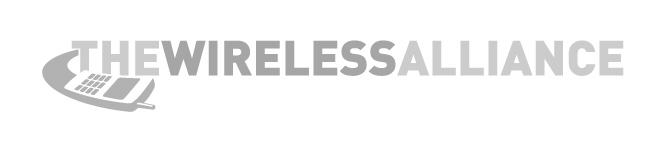 Bidder Application for Tested Product (R2/Ready for Reuse & R2/Ready for Resale)Bidder Application for Tested Product (R2/Ready for Reuse & R2/Ready for Resale)Bidder Application for Tested Product (R2/Ready for Reuse & R2/Ready for Resale)Bidder Application for Tested Product (R2/Ready for Reuse & R2/Ready for Resale)Bidder Application for Tested Product (R2/Ready for Reuse & R2/Ready for Resale)Bidder Application for Tested Product (R2/Ready for Reuse & R2/Ready for Resale)Bidder Application for Tested Product (R2/Ready for Reuse & R2/Ready for Resale)Bidder Application for Tested Product (R2/Ready for Reuse & R2/Ready for Resale)Business Contact InformationBusiness Contact InformationBusiness Contact InformationBusiness Contact InformationBusiness Contact InformationBusiness Contact InformationBusiness Contact InformationBusiness Contact InformationYour Name/Title:                                                                            Your Name/Title:                                                                            Your Name/Title:                                                                            Your Name/Title:                                                                            Your Name/Title:                                                                            Your Name/Title:                                                                            Your Name/Title:                                                                            Your Name/Title:                                                                            Company name:Company name:Company name:Company name:EIN:  EIN:  EIN:  EIN:  Phone:Phone:Fax:Fax:Mobile/Direct Phone:Mobile/Direct Phone:Mobile/Direct Phone:Mobile/Direct Phone:Registered company address:Registered company address:Registered company address:Registered company address:Registered company address:Registered company address:Registered company address:Registered company address:City:City:City:City:State:State:ZIP Code:ZIP Code:Principal/Owner(s) Name:                                                                                Principal/Owner(s) Name:                                                                                Principal/Owner(s) Name:                                                                                Principal/Owner(s) Name:                                                                                Date business commenced:Date business commenced:Date business commenced:Date business commenced:Sole proprietorship:Sole proprietorship:Partnership:Partnership:Corporation:Corporation:Other:Other:Shipping and PaymentShipping and PaymentShipping and PaymentShipping and PaymentShipping and PaymentShipping and PaymentShipping and PaymentShipping and PaymentShipping address:Shipping address:Shipping address:Shipping address:Shipping address:Shipping address:Shipping address:Shipping address:City:City:City:City:State:State:ZIP Code:ZIP Code:FedEx Account #: FedEx Account #: FedEx Account #: FedEx Account #: FedEx Account #: FedEx Account #: FedEx Account #: FedEx Account #: Telephone:Telephone:Fax:Fax:Mobile/Direct Phone:Mobile/Direct Phone:Mobile/Direct Phone:Mobile/Direct Phone:E-mail (for auction to be sent to):E-mail (for auction to be sent to):E-mail (for auction to be sent to):E-mail (for auction to be sent to):E-mail (for auction to be sent to):E-mail (for auction to be sent to):E-mail (for auction to be sent to):E-mail (for auction to be sent to):Payment (check one):Payment (check one):Details:Details:Details:Details:Details:Details:Wire Transfer       Wire Transfer       Preferred Method of payment and required for first orders.Preferred Method of payment and required for first orders.Preferred Method of payment and required for first orders.Preferred Method of payment and required for first orders.Preferred Method of payment and required for first orders.Preferred Method of payment and required for first orders.PayPal                   PayPal                   3% Fee, orders less than $1,000.  Please proved PayPal Email: 3% Fee, orders less than $1,000.  Please proved PayPal Email: 3% Fee, orders less than $1,000.  Please proved PayPal Email: 3% Fee, orders less than $1,000.  Please proved PayPal Email: 3% Fee, orders less than $1,000.  Please proved PayPal Email: 3% Fee, orders less than $1,000.  Please proved PayPal Email: Business/trade references (minimum 2 required, 3 Recommended)Business/trade references (minimum 2 required, 3 Recommended)Business/trade references (minimum 2 required, 3 Recommended)Business/trade references (minimum 2 required, 3 Recommended)Business/trade references (minimum 2 required, 3 Recommended)Business/trade references (minimum 2 required, 3 Recommended)Business/trade references (minimum 2 required, 3 Recommended)Business/trade references (minimum 2 required, 3 Recommended)Company name:Company name:Company name:Company name:Company name:Company name:Company name:Company name:Address:Address:Address:Address:Address:Address:Address:Address:City:City:City:City:State:State:ZIP Code:ZIP Code:Phone:Phone:Fax:Fax:E-mail:E-mail:E-mail:E-mail:Type of account:Type of account:Type of account:Type of account:Type of account:Type of account:Type of account:Type of account:Company name:Company name:Company name:Company name:Company name:Company name:Company name:Company name:Address:Address:Address:Address:Address:Address:Address:Address:City:City:City:City:State:State:ZIP Code:ZIP Code:Phone:Phone:Fax:Fax:E-mail:E-mail:E-mail:E-mail:Type of account:Type of account:Type of account:Type of account:Type of account:Type of account:Type of account:Type of account:Company name:Company name:Company name:Company name:Company name:Company name:Company name:Company name:Address:Address:Address:Address:Address:Address:Address:Address:City:City:City:City:State:State:ZIP Code:ZIP Code:Phone:Phone:Fax:Fax:E-mail:E-mail:E-mail:E-mail:Type of account:Type of account:Type of account:Type of account:Type of account:Type of account:Type of account:Type of account:CERTIFICATIONSCERTIFICATIONSCERTIFICATIONSCERTIFICATIONSCERTIFICATIONSCERTIFICATIONSCERTIFICATIONSCERTIFICATIONSDoes your company currently hold any of the following Certifications (check all that apply):Does your company currently hold any of the following Certifications (check all that apply):Does your company currently hold any of the following Certifications (check all that apply):Does your company currently hold any of the following Certifications (check all that apply):Does your company currently hold any of the following Certifications (check all that apply):Does your company currently hold any of the following Certifications (check all that apply):Does your company currently hold any of the following Certifications (check all that apply):Does your company currently hold any of the following Certifications (check all that apply):R2:2013     ISO 14001     ISO 14001     OHSAS 18001     OHSAS 18001     ISO 9001     ISO 9001     e-Stewards     If you have a Certification not listed please list here: If you have a Certification not listed please list here: If you have a Certification not listed please list here: If you have a Certification not listed please list here: If you have a Certification not listed please list here: If you have a Certification not listed please list here: If you have a Certification not listed please list here: If you have a Certification not listed please list here: Do you have in place an Environmental Health and Safety Management System?   Do you have in place an Environmental Health and Safety Management System?   Do you have in place an Environmental Health and Safety Management System?   Do you have in place an Environmental Health and Safety Management System?   Do you have in place an Environmental Health and Safety Management System?   Do you have in place an Environmental Health and Safety Management System?   Do you have in place an Environmental Health and Safety Management System?   Do you have in place an Environmental Health and Safety Management System?   Please describe the type of product you are interested in (Make, Condition, etc.)Please describe the type of product you are interested in (Make, Condition, etc.)Please describe the type of product you are interested in (Make, Condition, etc.)Please describe the type of product you are interested in (Make, Condition, etc.)Please describe the type of product you are interested in (Make, Condition, etc.)Please describe the type of product you are interested in (Make, Condition, etc.)Please describe the type of product you are interested in (Make, Condition, etc.)Please describe the type of product you are interested in (Make, Condition, etc.)AgreementAgreementAgreementAgreementAgreementAgreementAgreementAgreementAll payments are to be made within 72 hours of receipt of invoice.  Failure to pay in this timeframe may result in product being sold to next highest bidder and suspension from bidding on future auctions.All product is sold AS-IS.  Discrepancies arising from invoices must be made within 48 hours of delivery.By submitting this application, you authorize  to make inquiries into the business/trade references that you have supplied.Shipping charges are the responsibility of the buyer.  We will not ship to Non OECD Countries.This application is for tested product classified as R2:Ready for Reuse or R2:Ready for Resale.  Non-Functioning, R2:Ready for Repair product requires an additional application and completion of form DVS as well as an additional vetting process.All payments are to be made within 72 hours of receipt of invoice.  Failure to pay in this timeframe may result in product being sold to next highest bidder and suspension from bidding on future auctions.All product is sold AS-IS.  Discrepancies arising from invoices must be made within 48 hours of delivery.By submitting this application, you authorize  to make inquiries into the business/trade references that you have supplied.Shipping charges are the responsibility of the buyer.  We will not ship to Non OECD Countries.This application is for tested product classified as R2:Ready for Reuse or R2:Ready for Resale.  Non-Functioning, R2:Ready for Repair product requires an additional application and completion of form DVS as well as an additional vetting process.All payments are to be made within 72 hours of receipt of invoice.  Failure to pay in this timeframe may result in product being sold to next highest bidder and suspension from bidding on future auctions.All product is sold AS-IS.  Discrepancies arising from invoices must be made within 48 hours of delivery.By submitting this application, you authorize  to make inquiries into the business/trade references that you have supplied.Shipping charges are the responsibility of the buyer.  We will not ship to Non OECD Countries.This application is for tested product classified as R2:Ready for Reuse or R2:Ready for Resale.  Non-Functioning, R2:Ready for Repair product requires an additional application and completion of form DVS as well as an additional vetting process.All payments are to be made within 72 hours of receipt of invoice.  Failure to pay in this timeframe may result in product being sold to next highest bidder and suspension from bidding on future auctions.All product is sold AS-IS.  Discrepancies arising from invoices must be made within 48 hours of delivery.By submitting this application, you authorize  to make inquiries into the business/trade references that you have supplied.Shipping charges are the responsibility of the buyer.  We will not ship to Non OECD Countries.This application is for tested product classified as R2:Ready for Reuse or R2:Ready for Resale.  Non-Functioning, R2:Ready for Repair product requires an additional application and completion of form DVS as well as an additional vetting process.All payments are to be made within 72 hours of receipt of invoice.  Failure to pay in this timeframe may result in product being sold to next highest bidder and suspension from bidding on future auctions.All product is sold AS-IS.  Discrepancies arising from invoices must be made within 48 hours of delivery.By submitting this application, you authorize  to make inquiries into the business/trade references that you have supplied.Shipping charges are the responsibility of the buyer.  We will not ship to Non OECD Countries.This application is for tested product classified as R2:Ready for Reuse or R2:Ready for Resale.  Non-Functioning, R2:Ready for Repair product requires an additional application and completion of form DVS as well as an additional vetting process.All payments are to be made within 72 hours of receipt of invoice.  Failure to pay in this timeframe may result in product being sold to next highest bidder and suspension from bidding on future auctions.All product is sold AS-IS.  Discrepancies arising from invoices must be made within 48 hours of delivery.By submitting this application, you authorize  to make inquiries into the business/trade references that you have supplied.Shipping charges are the responsibility of the buyer.  We will not ship to Non OECD Countries.This application is for tested product classified as R2:Ready for Reuse or R2:Ready for Resale.  Non-Functioning, R2:Ready for Repair product requires an additional application and completion of form DVS as well as an additional vetting process.All payments are to be made within 72 hours of receipt of invoice.  Failure to pay in this timeframe may result in product being sold to next highest bidder and suspension from bidding on future auctions.All product is sold AS-IS.  Discrepancies arising from invoices must be made within 48 hours of delivery.By submitting this application, you authorize  to make inquiries into the business/trade references that you have supplied.Shipping charges are the responsibility of the buyer.  We will not ship to Non OECD Countries.This application is for tested product classified as R2:Ready for Reuse or R2:Ready for Resale.  Non-Functioning, R2:Ready for Repair product requires an additional application and completion of form DVS as well as an additional vetting process.All payments are to be made within 72 hours of receipt of invoice.  Failure to pay in this timeframe may result in product being sold to next highest bidder and suspension from bidding on future auctions.All product is sold AS-IS.  Discrepancies arising from invoices must be made within 48 hours of delivery.By submitting this application, you authorize  to make inquiries into the business/trade references that you have supplied.Shipping charges are the responsibility of the buyer.  We will not ship to Non OECD Countries.This application is for tested product classified as R2:Ready for Reuse or R2:Ready for Resale.  Non-Functioning, R2:Ready for Repair product requires an additional application and completion of form DVS as well as an additional vetting process.RETURNSRETURNSRETURNSRETURNSRETURNSRETURNSRETURNSRETURNSTWA will NOT issue refunds, credit, or accept returns for: 

1. Pricing mistake due to data entry error by bidder. 
2. Pricing mistake due to misunderstanding of product by bidder. 
3. Cosmetic defects such as cracked glass or deep scratches. 
4. Secondary functionality issues such as broken/missing buttons, keypads, mic/speaker, network/Bluetooth/WiFi etc… 


TWA will issue credit or partial refund upon return of RMA product for: 

1. Inventory error by TWA such as incomplete or missing product. 
2. Inventory error by TWA such as wrong or misidentified product (i.e. wrong gigabyte or model). 
3. Egregious error in misclassification of condition by TWA. 
4. FMi Locked PUG or PUB devices that were not listed as FMi Locked may be returned for a full refund after verification of serial number. 

Buyer must provide photos and serial numbers for verification before RMA will be issued for any instance.TWA will NOT issue refunds, credit, or accept returns for: 

1. Pricing mistake due to data entry error by bidder. 
2. Pricing mistake due to misunderstanding of product by bidder. 
3. Cosmetic defects such as cracked glass or deep scratches. 
4. Secondary functionality issues such as broken/missing buttons, keypads, mic/speaker, network/Bluetooth/WiFi etc… 


TWA will issue credit or partial refund upon return of RMA product for: 

1. Inventory error by TWA such as incomplete or missing product. 
2. Inventory error by TWA such as wrong or misidentified product (i.e. wrong gigabyte or model). 
3. Egregious error in misclassification of condition by TWA. 
4. FMi Locked PUG or PUB devices that were not listed as FMi Locked may be returned for a full refund after verification of serial number. 

Buyer must provide photos and serial numbers for verification before RMA will be issued for any instance.TWA will NOT issue refunds, credit, or accept returns for: 

1. Pricing mistake due to data entry error by bidder. 
2. Pricing mistake due to misunderstanding of product by bidder. 
3. Cosmetic defects such as cracked glass or deep scratches. 
4. Secondary functionality issues such as broken/missing buttons, keypads, mic/speaker, network/Bluetooth/WiFi etc… 


TWA will issue credit or partial refund upon return of RMA product for: 

1. Inventory error by TWA such as incomplete or missing product. 
2. Inventory error by TWA such as wrong or misidentified product (i.e. wrong gigabyte or model). 
3. Egregious error in misclassification of condition by TWA. 
4. FMi Locked PUG or PUB devices that were not listed as FMi Locked may be returned for a full refund after verification of serial number. 

Buyer must provide photos and serial numbers for verification before RMA will be issued for any instance.TWA will NOT issue refunds, credit, or accept returns for: 

1. Pricing mistake due to data entry error by bidder. 
2. Pricing mistake due to misunderstanding of product by bidder. 
3. Cosmetic defects such as cracked glass or deep scratches. 
4. Secondary functionality issues such as broken/missing buttons, keypads, mic/speaker, network/Bluetooth/WiFi etc… 


TWA will issue credit or partial refund upon return of RMA product for: 

1. Inventory error by TWA such as incomplete or missing product. 
2. Inventory error by TWA such as wrong or misidentified product (i.e. wrong gigabyte or model). 
3. Egregious error in misclassification of condition by TWA. 
4. FMi Locked PUG or PUB devices that were not listed as FMi Locked may be returned for a full refund after verification of serial number. 

Buyer must provide photos and serial numbers for verification before RMA will be issued for any instance.TWA will NOT issue refunds, credit, or accept returns for: 

1. Pricing mistake due to data entry error by bidder. 
2. Pricing mistake due to misunderstanding of product by bidder. 
3. Cosmetic defects such as cracked glass or deep scratches. 
4. Secondary functionality issues such as broken/missing buttons, keypads, mic/speaker, network/Bluetooth/WiFi etc… 


TWA will issue credit or partial refund upon return of RMA product for: 

1. Inventory error by TWA such as incomplete or missing product. 
2. Inventory error by TWA such as wrong or misidentified product (i.e. wrong gigabyte or model). 
3. Egregious error in misclassification of condition by TWA. 
4. FMi Locked PUG or PUB devices that were not listed as FMi Locked may be returned for a full refund after verification of serial number. 

Buyer must provide photos and serial numbers for verification before RMA will be issued for any instance.TWA will NOT issue refunds, credit, or accept returns for: 

1. Pricing mistake due to data entry error by bidder. 
2. Pricing mistake due to misunderstanding of product by bidder. 
3. Cosmetic defects such as cracked glass or deep scratches. 
4. Secondary functionality issues such as broken/missing buttons, keypads, mic/speaker, network/Bluetooth/WiFi etc… 


TWA will issue credit or partial refund upon return of RMA product for: 

1. Inventory error by TWA such as incomplete or missing product. 
2. Inventory error by TWA such as wrong or misidentified product (i.e. wrong gigabyte or model). 
3. Egregious error in misclassification of condition by TWA. 
4. FMi Locked PUG or PUB devices that were not listed as FMi Locked may be returned for a full refund after verification of serial number. 

Buyer must provide photos and serial numbers for verification before RMA will be issued for any instance.TWA will NOT issue refunds, credit, or accept returns for: 

1. Pricing mistake due to data entry error by bidder. 
2. Pricing mistake due to misunderstanding of product by bidder. 
3. Cosmetic defects such as cracked glass or deep scratches. 
4. Secondary functionality issues such as broken/missing buttons, keypads, mic/speaker, network/Bluetooth/WiFi etc… 


TWA will issue credit or partial refund upon return of RMA product for: 

1. Inventory error by TWA such as incomplete or missing product. 
2. Inventory error by TWA such as wrong or misidentified product (i.e. wrong gigabyte or model). 
3. Egregious error in misclassification of condition by TWA. 
4. FMi Locked PUG or PUB devices that were not listed as FMi Locked may be returned for a full refund after verification of serial number. 

Buyer must provide photos and serial numbers for verification before RMA will be issued for any instance.TWA will NOT issue refunds, credit, or accept returns for: 

1. Pricing mistake due to data entry error by bidder. 
2. Pricing mistake due to misunderstanding of product by bidder. 
3. Cosmetic defects such as cracked glass or deep scratches. 
4. Secondary functionality issues such as broken/missing buttons, keypads, mic/speaker, network/Bluetooth/WiFi etc… 


TWA will issue credit or partial refund upon return of RMA product for: 

1. Inventory error by TWA such as incomplete or missing product. 
2. Inventory error by TWA such as wrong or misidentified product (i.e. wrong gigabyte or model). 
3. Egregious error in misclassification of condition by TWA. 
4. FMi Locked PUG or PUB devices that were not listed as FMi Locked may be returned for a full refund after verification of serial number. 

Buyer must provide photos and serial numbers for verification before RMA will be issued for any instance.SignaturesSignaturesSignaturesSignaturesSignaturesSignaturesSignaturesSignaturesTitle:Date:Title:Date:Title:Date:Title:Date:Title:Date:Title:Date:Title:Date:Title:Date: